CORNWALL DEAF COMMUNITY CENTREEVENTS Friday Social Club at 5.00pm – Takeout evening – (food)October 4thNovember 1st, 15th & 29th December 13thLUNCH CLUB8TH October13th November11th December?OCTOBERWednesday 9th   –   After Lunch Cornwall Councillor will come to Centre to talk about    Advocacy Presentation at 3.00pm Friday 11th   -   Horse Racing Evening with Asian food - Doors open 5.00pmWednesday 23rd   -   Bag Packing at Morrisons Pool from 10.00am to 1.00pmSaturday 26th   -   Halloween Party at 4.00pm onwards.  £2.00 per person (Adults and children) under 25yrs free.NOVEMBERSaturday 2nd   -   Indoor games against Torquay Deaf Club from 11.00am onwardsWednesday 13th – After Lunch, Debt Poverty Advice at 3.00pm – not confirmed yet.Friday 22nd   - “Play Your Card Right” Game Night with different food at 5.00pm onwardsDECEMBERSunday 1st    -   Christmas Craft Workshop at 1.00pm to 5.00pm. Make wreaths Candle/table decorations etc……What is Advocacy?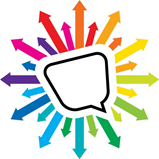 After Lunch Club on Wednesday 9th October, Cornwall Council will come to Centre to talk about Advocacy. Information provided:
The presentation will start at 3pm. Interpreters and Speech to Text.Speak up for themselves
Get their voice heard
Understand their rights
Find and understand information
Make decisions about what they need
Find the right support for them
Tell the important people in their life like family, social workers, carers or support workers, doctors and nurses what they want.
There are different types of advocacy. This includes:
Self-advocacy – people speaking up for themselves
Peer and group advocacy – people with lived experience supporting others.Independent professional advocacy – people who are paid to advocate on behalf of othersHORSE RACING NIGHT & ASIAN FOOD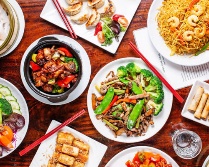 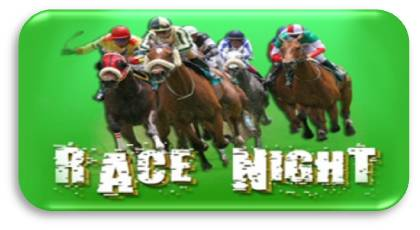 Friday 11th October at 6.00pm   Mike Cunliffe is hosting Race Night. It will be a fun filled evening. Lots of prizes to be won             and some delicious homemade Asian Foods.                                                                All Welcome (Adults and Children)
                     HALLOWEEN PARTY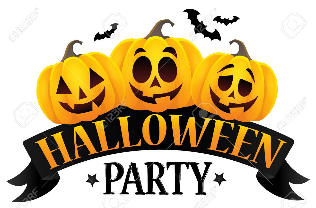 Saturday 26th October at 4.00pm.  Lots of fun games and Halloween food.        Halloween fancy dress if like.                          All welcome.   £2.00 per person (adults and Children) under 2 years FREEPlease let Jackie know if you have any special dietary requirements.        PLAY YOUR CARDS RIGHT 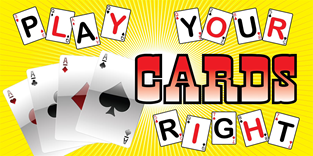       Mark Cunliffe will host this eveningOn Friday 22nd November in the evening at 5.00pm onwards Food Menu to be confirmed shortly together with prices.